Российская ФедерацияЭхирит-Булагатский районМуниципальное образование «Ахинское»АДМИНИСТРАЦИЯ ПОСТАНОВЛЕНИЕот 30.10. 2015 г. № 52                                                                                    с. Ахины«Об утверждении Порядка размещения сведений о доходах, расходах, об имуществе и обязательствах имущественного характера муниципальных служащих и лиц, замещающих должности муниципальной службы, администрации  муниципального образования «Ахинское» и членов их семей на официальном сайте администрации муниципального образования «Ахинское» и представления этих сведений средствам массовой информации»В соответствии с частью 6 статьи 8 Федерального закона от 25 декабря 2008 года № 273-ФЗ «О противодействии коррупции», Указом Президента РФ от 08.07.2013 № 613 «Вопросы противодействия коррупции», Уставом муниципального образования «Ахинское»ПОСТАНОВЛЯЮ:1. Утвердить прилагаемый порядок размещения сведений о доходах, расходах, об имуществе и обязательствах имущественного характера муниципальных служащих и лиц, замещающих должности муниципальной службы, администрации муниципального образования «Ахинское» и членов их семей на официальном сайте администрации  муниципального образования «Ахинское» и представления этих сведений средствам массовой информации.2. Контроль за исполнением порядка возложить на Хандагурову И.А.3. Опубликовать настоящее постановление в газете поселения «Ахинский Вестник».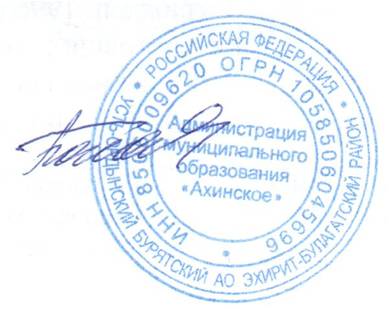 Глава                                                                        Г.Д. БагаеваУтвержденпостановлением Администрациимуниципального образования от 30.10. 2015 г. № 52Порядок размещения сведений о доходах, расходах, об имуществе и обязательствах имущественного характера муниципальных служащих и лиц, замещающих должности муниципальной службы, администрации муниципального образования «Ахинское» и членов их семей на официальном сайте администрации муниципального образования «Ахинское» и представления этих сведений средствам массовой информации1. Настоящим порядком устанавливаются обязанности администрации   муниципального образования «Ахинское» по размещению сведений о доходах, расходах, об имуществе и обязательствах имущественного характера муниципальных служащих и лиц, замещающих должности муниципальной службы, администрации муниципального образования «Ахинское», их супруги (супруга) и несовершеннолетних детей (далее – сведения о доходах, расходах, об имуществе и обязательствах имущественного характера) на официальном сайте администрации   муниципального образования «Ахинское» по адресу                http://ahiny.ehirit.ru и предоставления этих сведений средствам массовой информации для опубликования в связи с их запросами.2. На официальном сайте размещаются и средствам массовой информации предоставляются для опубликования следующие сведения о доходах, об имуществе и обязательствах имущественного характера:1) перечень объектов недвижимого имущества, принадлежащих муниципальным служащим и лицам, замещающим должности муниципальной службы, их супруге (супругу) и несовершеннолетним детям на праве собственности или находящихся в их пользовании, с указанием вида, площади и страны расположения каждого из них;2) перечень транспортных средств, с указанием вида и марки, принадлежащих на праве собственности муниципальным служащим и лицам, замещающим должности муниципальной службы, их супруге (супругу) и несовершеннолетним детям;3) декларированный годовой доход муниципальных служащих и лиц, замещающих должности муниципальной службы, их супруги (супруга) и несовершеннолетних детей;4) сведения об источниках получения средств, за счет которых совершены сделки по приобретению земельного участка, иного объекта недвижимого имущества, транспортного средства, ценных бумаг, долей участия, паев в уставных (складочных) капиталах организаций, если общая сумма таких сделок превышает общий доход муниципального служащего, лица, замещающего должность муниципальной службы, и его супруги (супруга) за три последних года, предшествующих отчетному периоду.3. В размещаемых на официальном сайте и предоставляемых средствам массовой информации для опубликования сведениях о доходах, расходах, об имуществе и обязательствах имущественного характера запрещается указывать:1) иные сведения (кроме указанных в пункте 2 настоящего порядка) о доходах муниципального служащего, лица, замещающего должность муниципальной службы, их супруги (супруга) и несовершеннолетних детей, об имуществе, принадлежащим на праве собственности названным лицам, и об их обязательствах имущественного характера:2) персональные данные супруги (супруга), детей и иных членов семьи муниципального служащего;3) данные, позволяющие определить место жительства, почтовый адрес, телефон и иные индивидуальные средства коммуникации муниципального служащего, лица, замещающего должность муниципальной службы,  их супруги (супруга), детей и иных членов семьи;4) данные, позволяющие определить местонахождение объектов недвижимого имущества, принадлежащих муниципальному служащему, лицу, замещающему должность муниципальной службы, их супруге (супругу), детям, иным членам семьи на праве собственности или находящихся в их пользовании;5) информацию, отнесенную к государственной тайне или являющуюся конфиденциальной.4. Сведения о доходах, об имуществе и обязательствах имущественного характера, указанные в пункте 2 настоящего порядка, ежегодно обновляются и размещаются на официальном сайте в 14-дневный срок со дня истечения срока, установленного для подачи справок о доходах, расходах, об имуществе и обязательствах имущественного характера муниципальными служащими и лицами, замещающими должности муниципальной службы.5. Размещение на официальном сайте сведений о доходах, расходах, об имуществе и обязательствах имущественного характера, указанных в пункте 2 настоящего порядка обеспечивается муниципальными служащими, осуществляющими кадровую работу администрации  муниципального образования «Ахинское».6. Муниципальные служащие, осуществляющие кадровую работу в администрации   муниципального образования «Ахинское»:1) в 3-дневный срок со дня поступления запроса от средства массовой информации сообщают о нем муниципальному служащему, лицу, замещающему должность муниципальной службы, в отношении которого поступил запрос;2) в 7-дневный срок со дня поступления запроса от средства массовой информации обеспечивают предоставление ему сведений, указанных в пункте 2 настоящего порядка, в том случае, если запрашиваемые сведения отсутствуют на официальном сайте.7. Муниципальные служащие, осуществляющие кадровую работу в администрации   муниципального образования «Ахинское», несут в соответствии с законодательством Российской Федерации ответственность за несоблюдение настоящего порядка, а также за разглашение сведений, отнесенных к государственной тайне или являющихся конфиденциальными.